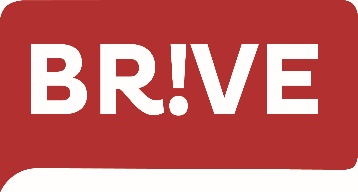 	DIRECTION JEUNESSE ET SPORTAIDE AUX TALENTS SPORTIFS BRIVISTES : FORMULAIRE DE CANDIDATURECréée par délibération du 17 décembre 2009, l'aide aux talents sportifs brivistes doit encourager l'excellence,  faciliter la construction de projets de haut-niveau et concilier formation scolaire ou professionnelle et entraînement sportif assidu pour une insertion dans la vie active ou  après la carrière sportive.Critères d'éligibilitéêtre membre d'une association sportive briviste depuis deux années au moins,âgé de 12 ans au 1er janvier de l’année d’attribution et moins de 21 ans au 31 décembre de cette même année,Appartenir au niveau national ou au plus haut niveau dans sa discipline et dans sa catégorie d’âge. ProcédurePrésentation d'un formulaire de candidature,Aide laissée à l’appréciation du conseil municipal après avis de l'OMS,Signature d'une convention "Talents sportifs - Clubs brivistes - Ville de Brive", Durée : une année sportive. Documents à fournirAttestation de classement et de niveau de la pratique sportive signée et tamponnée par la Fédération d’affiliationRanking national ou classement nationalJustificatifs de participation et /ou de sélection au classement nationalJustificatifs des frais engagés sur la saison passéeConditions de paiement de l'aide La procédure de versement à l’association interviendra dès que la décision du conseil municipal aura été rendue publique et exécutoire pour l'année en coursElle est attribuée pour une année sportive.Engagement du sportif Le sportif de haut niveau s’engage à : rester adhérent dans son club briviste pendant la saison en cours,promouvoir l'image de la ville de Brive (logo de la ville sur tous les supports aptes à le recevoir),  entraînements, formation, documents de communication,faire connaître la ville de Brive et cette action de partenariat  dans la presse écrite et audiovisuelle, faciliter à tout moment le contrôle par la Commune de la réalisation de l'objectif  notamment par l'accès à toute pièce justificative des dépenses et tout autre document dont la production  serait jugée utile.Questionnaire à retourner dûment complété avant le 31 octobre 2022 à :DIRECTION JEUNESSE ET SPORTSMAIRIE DE BRIVE 19312 BRIVE   Tél. : 05 55 18 16 08                                                                             JEUNES TALENTS - ANNEE 2022/2023Demande n° : 	 1 	 2	 3Vous êtes sportif de haut niveau :Nom :Prénom :Date de naissance : 	Age :Adresse :  Code postal :  			Ville :Téléphone :Adresse mail :  Votre club d’appartenance  Dénomination du club :Sport pratiqué : 						Fédération :Nom du président de club :Nom de votre entraîneur :                                                Qualification (BEES1, BEES2…) : Nom de votre référent du club :  	n° de tél :Date de votre adhésion au club :Votre environnement scolaire, universitaire ou professionnel 2021/2022                                           Adresse : 	Votre parcours sportif  2021/2022Sport de compétition :						 discipline :Niveau de compétition (joindre attestation fédération):Catégorie d’âge :   minime  	 cadet	 junior	 espoir	 séniorSélection nationale : Classement sur liste (joindre le justificatif) : Votre rang fédéral sur la saison : 2020/2021 : 2021/2022 :Vos résultats sur les trois dernières annéesIndiquer le nom de la compétition et le classement obtenu dans les cases correspondantes.Vous bénéficiez d’une structure d’entraînement Club, Centre de formation, Centre Départemental, Centre régional, Pôle espoir, Pôle France, autres… : …………………………………………………………………………………………………………Volume horaire moyen de pratique par semaine (entraînement et compétition) :Votre projet sportif :Vos objectifs 2023/2024 : ……………………………………………………………………………………………………………………………………………………………………………………………………………………………………………………………………………………………………………………………………………………………………………………………………………………………………………………………………………………………… à court terme (2 à 3 ans) :……………………………………………………………………………………………………………………..……………………………………………………………………………………………………………………..……………………………………………………………………………………………………………………..à long terme : ………………………………………………………………………………………………………………………………………………………………………………………………………………………………………………………………………………………………………………………………………………………………Informations complémentaires :………………………………………………………………………………………………………………………………………………………………………………………………………………………………………………………………………………………………………………………………………………………………Votre budget sportif 2021/2022Votre budget sportif annuel de la saison précédente hors hébergement scolaire, universitaire ou professionnel (joindre justificatifs) :Montant en €Licence										……………………Déplacements liés aux compétitions 						……………………Hébergement liés aux compétitions						……………………Frais d'inscriptions compétitions							……………………Stages ou structure de formation de niveau national ou international	……………………Matériel et équipements pour l’entraînement et la compétition		…………………...Entretien matériel									…………………...Divers	(à préciser)									……………………TOTAL	……………………Financement de votre activité sportive annuelle jusqu'à ce jour : Etat 											…………………..Fédération										…………………..Région 										…………………..Département 									…………………..Club											…………………..	Sponsoring 										…………………..Dons											…………………..Publicité										…………………..Autres	 (à préciser)									…………………..TOTAL	………………….SPECIFICITESAutres  informations destinées à compléter ce questionnaire……………………………………………………………………………………………………………………………………………………………………………………………………………………………………………………………………………………………………………………………………………………………………………………………………………………………………………………………………………………J’atteste sur l’honneur l’exactitude des éléments présentés sur ce formulaire de candidature.Fait à …………………Le      ………………….Signature du sportif	    Signature du Président  du clubLibelléVous poursuivez :OuinonNiveau d’étudesActivité professionnelle ou en recherche d’emploiLieuUn cycle d’études,  une activité professionnelle ou en recherche d’emploi avec un hébergement dans votre familleUn cycle d’études, une activité professionnelle ou en recherche d’emploi avec un hébergement hors de la  familleUn cycle d’études ou une activité professionnelle en dehors de Brive ou de l’Agglo pour des raisons liées à la poursuite de vos activités sportives (pôle ou centre d’entraînement…)CompétitionssaisonRégionalesInterrégionalesNationalesInternationales2021/20222020/20212019/2020